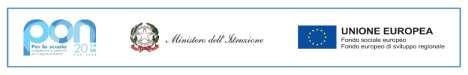 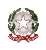 MINISTERO DELL’ISTRUZIONE, DELL’UNIVERSITÀ E DELLA RICERCAUfficio Scolastico Regionale per il LazioIstituto Tecnico Commerciale e per  Geometra Statale “CARLO MATTEUCCI”Via delle Vigne Nuove, 262 – 00139Roma  06121123705 fax 0667663855Succ. Via Roberto Rossellini, 7 - 00137 Roma - tel./fax 06121123725Cod. Mecc.: RMTD65000G - Distretto Scolastico XII - Codice Fiscale: 80201790583 -  Codice Univoco Ufficio: UFR82PSito web: www.itcgmatteucci.it  - E-mail: RMTD65000G@istruzione.it - PEC: RMTD65000G@pec.istruzione.itScheda finanziaria del Progetto di ampliamento dell’offerta formativaDENOMINAZIONE PROGETTO: ___________________________________________* per i compensi agli esperti esterni, che non rientrano nell’attività di docenza, vedere la tabella nel “Regolamento per l’attività negoziale per la fornitura di beni, servizi e prestazioni d'opera” pubblicato sul sito web d’Istituto Roma, _____________________							IL REFERENTE DEL PROGETTO						___________________________________________      IL DSGA						___________________________________________				Parte riservata al D.S.G.A.Personale DocenteN. oreN. oreCosto orario lordo dipendenteTOTALE(proposto)TOTALE(deliberato)Imputazione   (FIS, Finanz. Esterno,Contrib. Alunni, Fondi Regione, Fondi Provincia,…)Progettazione/ Coordinamento e gestione del progetto 5€ 17;50Attività aggiuntiva di insegnamento € 35;00Attività aggiuntiva non di insegnamento € 17;50Esperti esterni per docenza *€ 41,32 (lordo stato)*TOTALE DOCENTITOTALE DOCENTITOTALE DOCENTITOTALE DOCENTIPersonale ATAAttività di supporto (assistente tecnico)€ 14;50Adempimenti amministrativi (assistente Amministrativo)€ 14;50Servizio d'aula (collaboratore scolastico)€ 12;50TOTALE PERSONALE ATATOTALE PERSONALE ATATOTALE PERSONALE ATATOTALE PERSONALE ATASpese per gli studentiSpesa per uscite didatticheSpesa per accompagnatoriAltroSpese per materialeMateriale di cancelleriaAltro COSTO TOTALE DEL PROGETTOCodice del progetto e/o attivitàNOTE:NOTE: